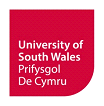 EICH MANYLION CHIMANYLION Y MYFYRIWR Y GWNEIR YR HONIADAU YN EI ERBYN:MANYLION Y CAMYMDDYGIAD HONEDIGTYSTIOLAETHMANYLION TYSTION POSIBLMANYLION UNRHYW GAMAU A GYMERWYD EISOESDATGANIADSicrhewch eich bod chi wedi darllen a deal y Cod Ymddygiad Myfyrwyr a’r Weithdrefn Ymddygiad Myfyrwyr sydd ar gael yn:https://registry.southwales.ac.uk/academic-registry/rheoliadau-myfyrwyr/ymddygiad-myfyrwyr/  Dylid cyflwyno’r ffurflen hon i’r Uned Gwaith Achos Myfyrwyr drwy: studentcasework@southwales.ac.uk Cyfenw:Enw(au) cyntaf:Rhif myfyriwr:Myfyrwyr yn unigTeitl y swydd:Staff yn unigCyfeiriad e-bost:Rhif ffôn:Cyfenw:Enw(au) cyntaf:Cwrs:Os yn hysbysOs yn hysbysOs yn hysbysDyddiad y digwyddiad:Amser y digwyddiad:Lleoliad:e.e. a ddigwyddodd y camymddygiad honedig ar gampws prifysgole.e. a ddigwyddodd y camymddygiad honedig ar gampws prifysgole.e. a ddigwyddodd y camymddygiad honedig ar gampws prifysgolDisgrifiad o’r digwyddiad:Ticiwch y blychau yr ydych chi'n credu sy'n disgrifio'r honiad o gamymddwyn orau:6.3.1 Camymddygiad corfforol:6.3.1 Camymddygiad corfforol:DyrnuCicioTaroBrathuTynnu gwalltGwthio/pwnio6.3.2 Camymddygiad rhywiol:6.3.2 Camymddygiad rhywiol:Ymgymryd â, neu geisio ymgymryd â chyfathrach rywiol neu weithred rywiol heb ganiatâdTynnu ffotograffau rhywiol o rywun arall heb ei ganiatâd/chaniatâd, er enghraifft tynnu llun i fyny sgertRhannu deunyddiau rhywiol preifat o rywun arall heb ganiatâdCusanu a/neu gyffwrdd yn amhriodol heb ganiatâdDangos organau rhyw i rywun arall mewn modd amhriodolDilyn rhywun arall dro ar ôl tro heb reswm daGwneud sylwadau annymunol o natur rywiol6.3.3 Ymddygiad ymosodol:6.3.3 Ymddygiad ymosodol:Bygwth brifo rhywun arallYmgymryd ag unrhyw weithgarwch neu ymddygiad sy’n mynd yn groes i Gynllun Cydraddoldeb Strategol neu bolisïau Urddas wrth Astudio/Urddas yn y Gwaith y BrifysgolGweithredu mewn modd bychanol a gelyniaethusHoniadau maleisus neu drallodus yn erbyn aelodau eraill o gymuned y BrifysgolDefnyddio iaith amhriodolCysylltu â rhywun arall dro ar ôl tro (dros y ffôn, trwy’r e-bost, trwy negeseuon testun neu ar safleoedd rhwydweithio cymdeithasol) yn erbyn dymuniadau’r person arall6.3.4 Difrod i eiddo:6.3.4 Difrod i eiddo:Achosi difrod i eiddo’r Brifysgol, neu eiddo myfyrwyr eraill, staff neu ymwelwyr6.3.5 Cymryd neu ddefnyddio eiddo heb awdurdod:6.3.5 Cymryd neu ddefnyddio eiddo heb awdurdod:Mynediad anawdurdodedig i adeiladau’r Brifysgol, neu’u defnyddio heb awdurdodCamddefnyddio eiddo’r Brifysgol (er enghraifft cyfrifiaduron ac offer labordy) neu fethu cydymffurfio â rheoliadau TGPrynu neu archebu nwyddau ar ran y Brifysgol heb awdurdodiad priodol6.3.6 Achosi pryder ynghylch iechyd neu ddiogelwch:6.3.6 Achosi pryder ynghylch iechyd neu ddiogelwch:Gweithred/anweithred a achosodd, neu a allai fod wedi achosi, difrod ar safle’r Brifysgol neu yn ystod gweithgareddau’r BrifysgolGweithred/anweithred a achosodd, neu a allai fod wedi achosi, pryder iechyd a diogelwch ar safle’r Brifysgol neu yn ystod gweithgareddau’r Brifysgol (er enghraifft, ysmygu sigaréts mewn ardaloedd heb eu dynodi);Cario arfau posibl, er enghraifft cyllyll, tra byddant ar gampws y Brifysgol.6.3.7 Rhwystr gweithredol6.3.7 Rhwystr gweithredolGweithredoedd/anweithredoedd/datganiadau wedi eu bwriadu i dwyllo’r BrifysgolTarfu ar weithgareddau’r Brifysgol (yn cynnwys gweithgareddau academaidd, gweinyddol, chwaraeon a chymdeithasol) ar safle’r Brifysgol neu yn rhywle arall;Tarfu ar weithrediadau, dyletswyddau neu weithgareddau unrhyw un o fyfyrwyr neu weithwyr y Brifysgol, neu unrhyw un sydd ag awdurdod i ymweld â’r Brifysgol;Llwgrwobrwyo, neu geisio llwgrwobrwyo, aelod o staff y Brifysgol;Ymyrryd yn amhriodol â gweithgareddau’r Brifysgol (yn cynnwys gweithgareddau academaidd, gweinyddol, chwaraeon a chymdeithasol) ar safle’r Brifysgol neu yn rhywle arall;Ymyrryd yn amhriodol â gweithrediadau, dyletswyddau neu weithgareddau unrhyw un o fyfyrwyr neu weithwyr y Brifysgol neu unrhyw un sydd ag awdurdod i ymweld â’r Brifysgol;Peidio â chydymffurfio â chais rhesymol unigolyn ag awdurdod;Peidio â rhoi eu henw a’u cyfeiriad i swyddog neu weithiwr yn y Brifysgol pan fydd swyddog neu weithiwr o’r fath yn gofyn yn rhesymol iddynt wneud hynny wrth gyflawni eu dyletswyddau.Methu â chywiro ymddygiad sydd wedi bod yn destun unrhyw gamau disgyblu o dan reoliadau'r Brifysgol6.3.8 Niwed i enw da:6.3.8 Niwed i enw da:Ymddygiad sydd wedi achosi, neu a allai fod wedi achosi, niwed i enw da’r Brifysgol.6.3.9 Materion sy’n benodol i’r wlad astudio:6.3.9 Materion sy’n benodol i’r wlad astudio:Mae hyn yn cynnwys, ond heb fod yn gyfyngedig i, fethu cydymffurfio â chyfreithiau’r wlad astudio a methu cydymffurfio â pholisïau neu reoliadau, gan gynnwys rheolau fel y gallant gael eu gosod gan reolwyr mewn perthynas â chyfleusterau a rennir neu gyfleusterau’r campws.Tystiolaeth rydych wedi’i darparu i gefnogi’ch cwynTystiolaeth rydych wedi’i darparu i gefnogi’ch cwynMath o dystiolaeth:Dyddiad y dystiolaeth:e.e. llythyr, e-bost, ciplun, datganiad ysgrifenedige.e. llythyr, e-bost, ciplun, datganiad ysgrifenedige.e. llythyr, e-bost, ciplun, datganiad ysgrifenedige.e. llythyr, e-bost, ciplun, datganiad ysgrifenedige.e. llythyr, e-bost, ciplun, datganiad ysgrifenedigCyfenw:Enw(au) cyntaf:Manylion cysylltu:A yw’r tyst yn fyfyriwr ym Mhrifysgol De Cymru:YDW    NAC YDW  Yn ogystal â’r ffurflen hon, pa gamau rydych chi wedi’u cymryd mewn perthynas â’r mater hwn:Rwyf yn datgan bod y wybodaeth a roddwyd uchod ac unrhyw dystiolaeth ategol sydd ynghlwm yn gywir ac yn wir hyd eithaf fy ngwybodaeth.Rwyf yn deall y bydd y ffurflen hon, a’r dystiolaeth a gyflwynir gyda hi, yn rhan o’r ffeil achos lawn, a gaiff ei rhoi i bartïon priodol ar gais a’i rhannu yn unol â’r Cynllun Cyfathrebu perthnasol[1] a’r Hysbysiad Preifatrwydd/Prosesu Teg[2].Rwyf yn datgan bod y wybodaeth a roddwyd uchod ac unrhyw dystiolaeth ategol sydd ynghlwm yn gywir ac yn wir hyd eithaf fy ngwybodaeth.Rwyf yn deall y bydd y ffurflen hon, a’r dystiolaeth a gyflwynir gyda hi, yn rhan o’r ffeil achos lawn, a gaiff ei rhoi i bartïon priodol ar gais a’i rhannu yn unol â’r Cynllun Cyfathrebu perthnasol[1] a’r Hysbysiad Preifatrwydd/Prosesu Teg[2].Rwyf yn datgan bod y wybodaeth a roddwyd uchod ac unrhyw dystiolaeth ategol sydd ynghlwm yn gywir ac yn wir hyd eithaf fy ngwybodaeth.Rwyf yn deall y bydd y ffurflen hon, a’r dystiolaeth a gyflwynir gyda hi, yn rhan o’r ffeil achos lawn, a gaiff ei rhoi i bartïon priodol ar gais a’i rhannu yn unol â’r Cynllun Cyfathrebu perthnasol[1] a’r Hysbysiad Preifatrwydd/Prosesu Teg[2].Rwyf yn datgan bod y wybodaeth a roddwyd uchod ac unrhyw dystiolaeth ategol sydd ynghlwm yn gywir ac yn wir hyd eithaf fy ngwybodaeth.Rwyf yn deall y bydd y ffurflen hon, a’r dystiolaeth a gyflwynir gyda hi, yn rhan o’r ffeil achos lawn, a gaiff ei rhoi i bartïon priodol ar gais a’i rhannu yn unol â’r Cynllun Cyfathrebu perthnasol[1] a’r Hysbysiad Preifatrwydd/Prosesu Teg[2].Llofnod:Dyddiad: